											                                   Principal 			                           									Principal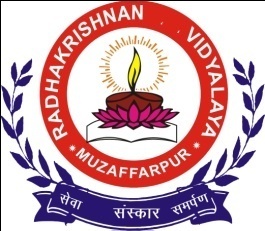 RADHAKRISHNAN  VIDYALAYAJunior at :- Brahman Toli, Durga Asthan, Muz. * Senior at :- Nai Bazar Muz.-842001.T.A. – I  (Half yearly Exam.) 2018 – 19Mobile :- 8507417647    Jr. Building :-9262676148    Sr. Building :- 9262676149Mobile :- 8507417647Mobile :- 8507417647Time :- 8 : 00 am to 11 : 00 amTime :- 8 : 00 am to 11 : 00 amTime :- 8 : 00 am to 11 : 00 amTime :- 8 : 00 am to 11 : 00 amTime :- 8 : 00 am to 11 : 00 amTime :- 8 : 00 am to 11 : 00 amTime :- 8 : 00 am to 11 : 00 amTime :- 8 : 00 am to 11 : 00 amDATE / DAYStd. Nur.Std. Nur.Std. LKGStd. LKGStd. UKGStd. UKG11-09-2018(Tuesday)Draw.Conv.Draw.Conv.Draw.Conv.14-09-2018(Friday)Eng.WrittenEng.OralMathWrittenMathOralHindiWrittenHindiOral18-09-2018(Tuesday)HindiWrittenHindiOralEng.WrittenEng.OralMathWrittenMathOral20-09-2018(Thursday)MathWrittenMathOralHindiWrittenHindiOralEng.WrittenEng.OralTake   Admit   Card  till  10th Sept. 2018  by paying all  Fee / Dues  up to current Month to appear  in the Examination.Classes will remain suspended in gap days& on 21st & 22nd Sept for Moharram &  result preparation work    Result will be published on :- on  26th sept. 2018Take   Admit   Card  till  10th Sept. 2018  by paying all  Fee / Dues  up to current Month to appear  in the Examination.Classes will remain suspended in gap days& on 21st & 22nd Sept for Moharram &  result preparation work    Result will be published on :- on  26th sept. 2018Take   Admit   Card  till  10th Sept. 2018  by paying all  Fee / Dues  up to current Month to appear  in the Examination.Classes will remain suspended in gap days& on 21st & 22nd Sept for Moharram &  result preparation work    Result will be published on :- on  26th sept. 2018Take   Admit   Card  till  10th Sept. 2018  by paying all  Fee / Dues  up to current Month to appear  in the Examination.Classes will remain suspended in gap days& on 21st & 22nd Sept for Moharram &  result preparation work    Result will be published on :- on  26th sept. 2018Take   Admit   Card  till  10th Sept. 2018  by paying all  Fee / Dues  up to current Month to appear  in the Examination.Classes will remain suspended in gap days& on 21st & 22nd Sept for Moharram &  result preparation work    Result will be published on :- on  26th sept. 2018Take   Admit   Card  till  10th Sept. 2018  by paying all  Fee / Dues  up to current Month to appear  in the Examination.Classes will remain suspended in gap days& on 21st & 22nd Sept for Moharram &  result preparation work    Result will be published on :- on  26th sept. 2018Take   Admit   Card  till  10th Sept. 2018  by paying all  Fee / Dues  up to current Month to appear  in the Examination.Classes will remain suspended in gap days& on 21st & 22nd Sept for Moharram &  result preparation work    Result will be published on :- on  26th sept. 2018Take   Admit   Card  till  10th Sept. 2018  by paying all  Fee / Dues  up to current Month to appear  in the Examination.Classes will remain suspended in gap days& on 21st & 22nd Sept for Moharram &  result preparation work    Result will be published on :- on  26th sept. 2018Take   Admit   Card  till  10th Sept. 2018  by paying all  Fee / Dues  up to current Month to appear  in the Examination.Classes will remain suspended in gap days& on 21st & 22nd Sept for Moharram &  result preparation work    Result will be published on :- on  26th sept. 2018Take   Admit   Card  till  10th Sept. 2018  by paying all  Fee / Dues  up to current Month to appear  in the Examination.Classes will remain suspended in gap days& on 21st & 22nd Sept for Moharram &  result preparation work    Result will be published on :- on  26th sept. 2018Take   Admit   Card  till  10th Sept. 2018  by paying all  Fee / Dues  up to current Month to appear  in the Examination.Classes will remain suspended in gap days& on 21st & 22nd Sept for Moharram &  result preparation work    Result will be published on :- on  26th sept. 2018RADHAKRISHNAN  VIDYALAYAJunior at :- Brahman Toli, Durga Asthan, Muz. * Senior at :- Nai Bazar Muz.-842001.T.A. – I  (Half yearly Exam.) 2018 – 19Mobile :- 8507417647    Jr. Building :-9262676148    Sr. Building :- 9262676149Mobile :- 8507417647Mobile :- 8507417647Time :- 8 : 00 am to 11 : 00 amTime :- 8 : 00 am to 11 : 00 amTime :- 8 : 00 am to 11 : 00 amTime :- 8 : 00 am to 11 : 00 amTime :- 8 : 00 am to 11 : 00 amTime :- 8 : 00 am to 11 : 00 amTime :- 8 : 00 am to 11 : 00 amTime :- 8 : 00 am to 11 : 00 amDATE / DAYStd. Nur.Std. Nur.Std. LKGStd. LKGStd. UKGStd. UKG11-09-2018(Tuesday)Draw.Conv.Draw.Conv.Draw.Conv.14-09-2018(Friday)Eng.WrittenEng.OralMathWrittenMathOralHindiWrittenHindiOral18-09-2018(Tuesday)HindiWrittenHindiOralEng.WrittenEng.OralMathWrittenMathOral20-09-2018(Thursday)MathWrittenMathOralHindiWrittenHindiOralEng.WrittenEng.OralTake   Admit   Card  till  10th Sept. 2018  by paying all  Fee / Dues  up to current Month to appear  in the Examination.Classes will remain suspended in gap days& on 21st & 22nd Sept for Moharram &  result preparation work    Result will be published on :- on  26th sept. 2018Take   Admit   Card  till  10th Sept. 2018  by paying all  Fee / Dues  up to current Month to appear  in the Examination.Classes will remain suspended in gap days& on 21st & 22nd Sept for Moharram &  result preparation work    Result will be published on :- on  26th sept. 2018Take   Admit   Card  till  10th Sept. 2018  by paying all  Fee / Dues  up to current Month to appear  in the Examination.Classes will remain suspended in gap days& on 21st & 22nd Sept for Moharram &  result preparation work    Result will be published on :- on  26th sept. 2018Take   Admit   Card  till  10th Sept. 2018  by paying all  Fee / Dues  up to current Month to appear  in the Examination.Classes will remain suspended in gap days& on 21st & 22nd Sept for Moharram &  result preparation work    Result will be published on :- on  26th sept. 2018Take   Admit   Card  till  10th Sept. 2018  by paying all  Fee / Dues  up to current Month to appear  in the Examination.Classes will remain suspended in gap days& on 21st & 22nd Sept for Moharram &  result preparation work    Result will be published on :- on  26th sept. 2018Take   Admit   Card  till  10th Sept. 2018  by paying all  Fee / Dues  up to current Month to appear  in the Examination.Classes will remain suspended in gap days& on 21st & 22nd Sept for Moharram &  result preparation work    Result will be published on :- on  26th sept. 2018Take   Admit   Card  till  10th Sept. 2018  by paying all  Fee / Dues  up to current Month to appear  in the Examination.Classes will remain suspended in gap days& on 21st & 22nd Sept for Moharram &  result preparation work    Result will be published on :- on  26th sept. 2018Take   Admit   Card  till  10th Sept. 2018  by paying all  Fee / Dues  up to current Month to appear  in the Examination.Classes will remain suspended in gap days& on 21st & 22nd Sept for Moharram &  result preparation work    Result will be published on :- on  26th sept. 2018Take   Admit   Card  till  10th Sept. 2018  by paying all  Fee / Dues  up to current Month to appear  in the Examination.Classes will remain suspended in gap days& on 21st & 22nd Sept for Moharram &  result preparation work    Result will be published on :- on  26th sept. 2018Take   Admit   Card  till  10th Sept. 2018  by paying all  Fee / Dues  up to current Month to appear  in the Examination.Classes will remain suspended in gap days& on 21st & 22nd Sept for Moharram &  result preparation work    Result will be published on :- on  26th sept. 2018Take   Admit   Card  till  10th Sept. 2018  by paying all  Fee / Dues  up to current Month to appear  in the Examination.Classes will remain suspended in gap days& on 21st & 22nd Sept for Moharram &  result preparation work    Result will be published on :- on  26th sept. 2018